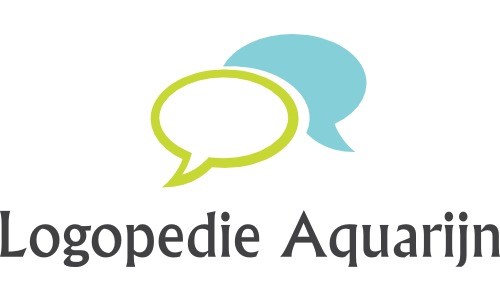 Tarievenlijst logopedie 2020Bij gecontracteerde zorgverzekeraars worden de volgende kosten volledig vergoed vanuit het basispakket:Eenmalig logopedisch onderzoek op medische indicatie.Reguliere individuele zittingen.Specifieke individuele zitting preverbale logopedie (bij Carin).Overige tarieven:Anamnese en onderzoek na verwijzing			€85,00Reguliere individuele zitting					€43,50Specifieke individuele zitting preverbale logopedie	€84,00Uittoeslag									€20,00Overleg met derden							€85,00Verslaglegging aan derden (niet zijnde de verwijzer)	€85,00Niet nagekomen afspraak *					€25,00* Afmelden dient 24 uur voor de geplande afspraak te hebben plaatsgevonden. 